Management 4.0 - Kaufleute außer Konkurrenz:
Weiterbildung zum Staatlich geprüften BetriebswirtSmart Factories sind längst gang und gäbe – angesichts der vierten Industriellen Revolution gibt es für Unternehmer jedoch administrativ und kaufmännisch noch starken Handlungsbedarf. Das Potential ist groß, es scheitert an der Umsetzung. Es gilt neue Wege zu gehen, kaufmännische Fachkräfte auf die neuartigen Herausforderungen in der Arbeitswelt 4.0 vorzubereiten und gleichzeitig zu einem angesehen Abschluss zu verhelfen. Hier setzt Deutschlands jüngste Fachakademie für Wirtschaft in Regenstauf an: Mit einer Weiterbildung zum Staatlich geprüften Betriebswirt für Digital-Office-Natives ab September 2017.Regenstauf. Big Data, cloudbasiertes Arbeiten, intelligente Software-Tools: „Jeder spricht von Industrie 4.0 und seinen Auswirkungen auf bekannte Berufsbilder“, so Markus Johannes Zimmermann, „doch die neuen Anforderungen an kaufmännische Fach- und vor allem Führungskräfte werden oft vergessen.“ Der Bitkom Digital Office Index aus Mai 2016 liefert den Beweis: Nur 40 Prozent der deutschen Unternehmen haben eine Digitalisierungsstrategie für Büro- und Verwaltungsprozesse, anderseits sehen 87 Prozent gerade hierfür großes Potential. Der Grund für dieses Paradoxon: „Unternehmer wissen um die große Bedeutung der Digitalisierung - ihnen fehlt es jedoch an qualifizierten Office-Allroundern, die solche Prozesse implementieren, steuern oder kontrollieren können“, so der Geschäftsführer der Dr. Eckert Akademie. Digital Natives gesucht: „Um diese Kompetenzlücken zu schließen, braucht es innovative Bildungskonzepte, basierend auf bewährten Abschlüssen.“ Im Frühjahr 2017 gegründet, zeigt die Fachakademie für Wirtschaft in Regenstauf (bei Regensburg); wie das aussehen kann: Die digitale Revolution im Büro 4.0 ist dort der Dreh- und Angelpunkt in der Weiterbildung zum Staatlich geprüften Betriebswirt. Der erste Kursstart ist im September 2017 geplant.Weiterbildung als digitaler ErfolgsschlüsselDenn der Handlungsbedarf ist groß: In jeweils rund drei Vierteln der Unternehmen beschleunigt die Digitalisierung die Kommunikation mit Kunden, Kollegen und Mitarbeitern, laut Branchenverband Bitkom ist ihre Organisation flexibler und effizienter geworden. Fabrikhallen sind längst Smart Factorys - der Umbruch im administrativen Sektor steckt heute eher noch in den Kinderschuhen, trotz papierlosem Büro: „Es geht um Wissensmanagement, digitale Workflows und netzwerkbasierte Vorgänge“, sagt Zimmermann. Staatlich geprüfte Betriebswirte arbeiten damit an Schlüsselpositionen. Die Eckert Schulen qualifizieren ihre Studierenden während der zweijährigen Vollzeit-Weiterbildung unter anderem in den Themen Organisation und Datenverarbeitung, Wirtschaftsmathematik und Statistik.Das Besondere: Ob Marketing, Personal oder EDV - die Teilnehmer können ihren bisherigen beruflichen Schwerpunkt entweder weiter ausbauen, neu aufbauen oder sich komplett neu orientieren. Denn das Praxisstudium steht zum einen jedem gelernten Kaufmann offen, zum anderen erfolgt im zweiten Jahr eine Spezialisierung durch ausgewählte Ergänzungs- und Schwerpunktfächer. Von Absatzwirtschaft für Marketing & Vertrieb über Personalwirtschaft für Human-Resources bis hin zu Finanzwirtschaft für Controlling & Buchhaltung. Der Schwerpunkt Informationswirtschaft legt den Fokus auf integrierte Informationsverarbeitung und Software Engineering. Mit diesem flexiblen und ganzheitlichen Ansatz ebnet die Weiterbildung auch den Wiedereinstieg in den ersten Arbeitsmarkt nach einer längeren Auszeit. Campus-Appartements, Kindergarten mit Ganztagsbetreuung, Vollverpflegung in Mensa & Kiosken: „Gelernte Kaufleute, die nach der Elternzeit zum Beispiel ihre Kenntnisse auffrischen möchten, finden bei uns am Campus das ideale Lernumfeld.“Vom Management über Beamtenlaufbahn bis hin zur SelbstständigkeitDer Schritt lohnt sich, mit dem staatlichen Abschluss heben die Absolventen ihr berufliches Potential auf eine völlig neue Stufe: Als direkte Konkurrenten zu Bachelor-Absolventen sind Staatlich geprüfte Betriebswirte sowohl in großen, mittleren und kleinen Betrieben im mittleren bis gehobenen Management tätig. Zudem sind auch bislang ungeahnte Karrierewege möglich: Sie erfüllen etwa die Zulassungsvoraussetzung für die Prüfung im gehobenen nicht-technischen Dienst, können damit auch eine Beamtenlaufbahn einschlagen. Weiter steht einer Tätigkeit als Freiberufler bzw. selbstständiger Unternehmensberater nichts mehr im Weg.Die Eckert Schulen stellen mit der neugegründeten Fachakademie für Wirtschaft ihr kaufmännisches Bildungsangebot auf ein breites Fundament, ein Kompetenzzentrum Betriebswirtschaft entsteht. Von der Erstausbildung über die berufliche oder schulische Weiterbildung bis hin zum berufsbegleitenden Bachelor- oder Masterabschluss: Je nach Vorbildung und Karriereziel findet am Campus Regenstauf jeder sein individuell passendes Praxistraining. Damit bieten die Eckert Schulen zukunftsweisende Wettbewerbsvorteile im kaufmännischen und administrativen Bereich „sowohl für Arbeitnehmer als auch für Unternehmer“, sagt Zimmermann.Weitere Informationen zur Weiterbildung zum Staatlich geprüften Betriebswirt an der Fachakademie für Wirtschaft der Eckert Schulen bei Cathrin Niedermeier unter Telefon (09402) 502-553, per E-Mail unter betriebswirte@eckert-schulen.de oder im Internet unter www.eckert-schulen.de/akademie/betriebswirt-staatlich-geprueft-mw/. Pressebild: 
Deutschlands jüngste Fachakademie für Wirtschaft in Regenstauf (Oberpfalz) bietet eine Weiterbildung zum Staatlich geprüften Betriebswirt und hat dabei die vierte industrielle Revolution fest im Blick. Der erste Kursstart ist noch für September 2017 geplant.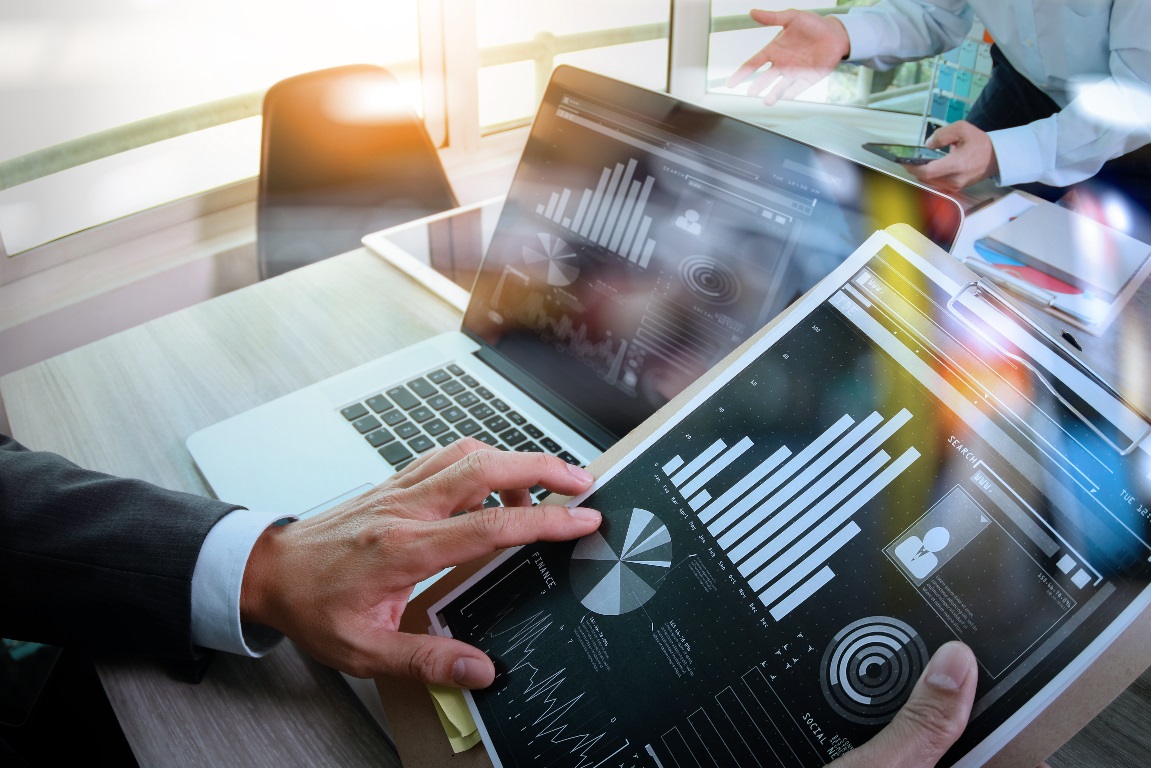 Pressekontakt:Dr. Robert Eckert Schulen AGDr.-Robert-Eckert-Str. 3, 93128 RegenstaufTelefon: +49 (9402) 502-480, Telefax: +49 (9402) 502-6480E-Mail: andrea.radlbeck@eckert-schulen.deWeb: www.eckert-schulen.de ___________________________________ Die Eckert Schulen sind eines der führenden privaten Unternehmen für berufliche Bildung, Weiterbildung und Rehabilitation in Deutschland. In der 70-jährigen Firmengeschichte haben mehr als 90.000 Menschen einen erfolgreichen Abschluss und damit bessere berufliche Perspektiven erreicht. Die Eckert Schulen tragen dazu bei, dass möglichst viele eine qualifizierte Aus- und Weiterbildung erhalten. Das Bildungskonzept „Eckert 360 Grad“ stimmt die unterschiedlichen Lebenskonzepte mit den angestrebten Berufswünschen lückenlos und maßgeschneidert aufeinander ab. Die flexible Kursgestaltung, eine praxisnahe Ausbildung und ein herausragendes technisches Know-how sorgen für eine Erfolgsquote von bis zu 100% und öffnen Türen zu attraktiven Arbeitgebern.